IntroductionAn effective example of the eclecticism of revolutionary symbolism, this poster brings back the image of a heroic St. George slaying the dragon that was seen in the first posters depicting Russian entry into the war. In this case, the hero is the Bolshevik leader Trotsky and the dragon a symbol of counter-revolution.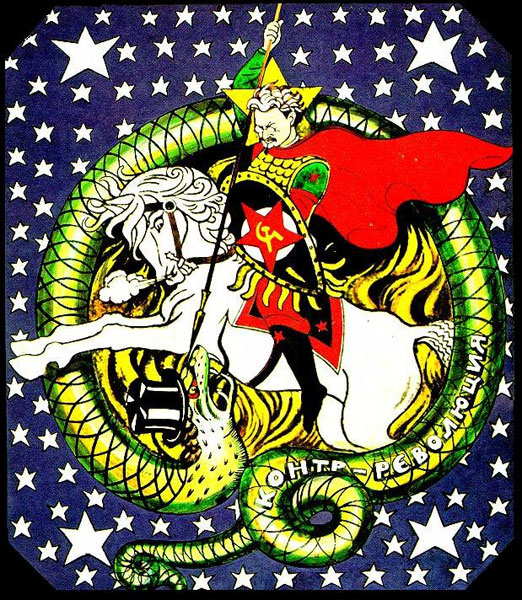 